          Catholic Church of Sts. Peter and Paul, Northfields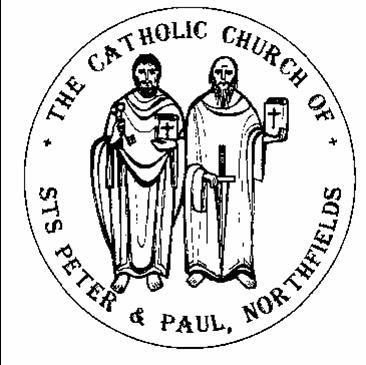 38, Camborne Avenue, Ealing, London, W13 9QZ.  Tel. 020 8567 5421e-mail: northfields@rcdow.org.uk; website: http://parish.rcdow.org.uk/northfieldsFacebook page: https://fb.me\38camborneavenueParish Priest: Fr. Jim Duffy; Parish Deacon Rev Andrew GoodallPastoral Assistant: Anna Maria Dupelycz; Parish Administrator: Rosa BamburyAlternative Number: 07787 048144 (Anna); northfieldscat@rcdow.org.uk  Office Opening Hours ClosedSacraments and Devotions:Sacraments: on enquiry; devotions : suspended until further notice.In case you are admitted to hospital........In light of data protection please indicate on entering hospital that your details are to be passed to the RC Chaplain. Also state that you would like the RC Chaplain to visit you.																																Psalter week 1 & 2__________________________________________________________________________________________________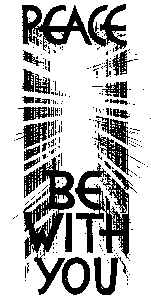 Easter Sunday Year C 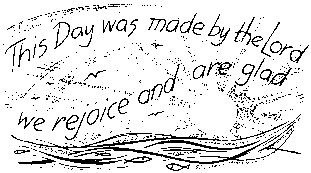 &2nd Sunday Easter Year C									Sunday 17th April & Sunday 24th April 2022__________________________________________________________________________________________________Readings for This Week (Easter Sunday)   Acts 10:34, Ps 117:1-2, Colossians 3:1-4, John 20:1-9Readings for Next Week (2nd Sunday of Easter)   Acts 5:12-6, Ps 117:2-4, Apocalypse 1:9-13, John 20:19-31Readings for 24th April (3rd Sunday of Easter)  Acts 5:27-32, Ps 29:2, Apocalypse 5:11-14, John 21:1-19____________________________________________________________________________________Message from Father Jim	The world of nature provides us each year with a perfect understanding of the Resurrection.  After the death of Winter comes the new life of growth and renewal. Flowers and plants are showing their beauty all around us and leaves are appearing on the trees again. All my life I have associated the beautiful sight of blossom on the trees and rebirth in nature with the Springtime. It is truly wonderful that in our part of the world Easter always coincides with renewal and rebirth in nature, which gives us an inbuilt understanding of Death and Resurrection.Easter in the Church is a celebration of the dying and the rising of Christ, who conquered death on the Cross by Rising to life on Easter Day. We are assured of following him through death to life because of the Easter story. Thanks be to God we have been able to celebrate the Liturgies and Solemn celebrations of Holy Week and Easter in our churches, This last two years or so have been very difficult and challenging for all of us. We have come to appreciate our relationships, friendships, freedoms and care and compassion for others in a profound way. It would be good to remember especially those from our parish who have died of the coronavirus, those who are now suffering from it, and those who are recovering with long term effects. Our thanks go out again to all in our parish who are working in the NHS or volunteering in any way to help, may you be truly blessed for your dedication and commitment.Thanks to all who made the liturgies of Holy Week so special and who decorated and prepared the Church for our celebration of Easter.  May God bless you all for your efforts and give thanks for those who have been Baptized and received the Sacraments of Initiation at the Easter Vigil, Brian, Shiyun, Alan and Mick.  We welcome them as members of the Parish Community.Very best wishes for Easter to you all and I hope you are able to celebrate this great Christian Festival with your loved ones and may God's joy and peace be with you always.Fr Jim.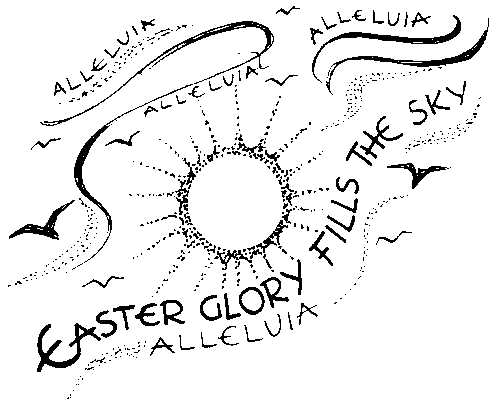 Reflection from Father Hilary.		The Magnificence of EasterDear Friends,“Blessed be God the Father of our Lord Jesus Christ, who in his great mercy has given us a new birth into a living hope through the resurrection of Jesus Christ from the dead.”																									The 1st Letter of St Peter, Chapter 1The Resurrection! What a fabulous reality! We definitely don’t relish it as much as we should. The Resurrection of Jesus from the dead is, of course, utterly central to the Faith. If the Resurrection isn’t true, the whole Christianity collapses. The fact that Death has been conquered for us-super. The fact that the Resurrection manifests the triumph of Good over Evil and so guarantees the ultimate defeat of Evil-super, super. These are truths of the Faith not opinions. You can see how all this leads to Hope, a living Hope, the like of which transcends every other kind of Hope people talk about. Christian Hope is utterly unique because it snatches:	Life out of Death	Victory out of Defeat	Success out of Failure	Joy out of Sorrow.This is the supreme paradox of Christianity. It is the only by accepting this paradox and living by it that we can have a correct outlook on life. No exaggeration. It is the only way of making any worthwhile sense of your life, your relationship with God and with people, your struggles, your joys, your death.The Hope and Joy of Easter be yours._____________________________________________________________________________________________________________________________________________Liturgical Ministries: a) Altar Servers  Please contact Deacon Andrew (andrewgoodall@rcdow.org.uk)  b) Stewards  For weekends, the resurgence of a ministry of welcome is desired.  Please consider if you and/or your family would like to be involved in this important role.c)  Music in Mass : There are no rehearsals this week.  Rehearsals resume week beginning 25th April: 11.30am Mass on Wednesday, 28th, 7.30pm in the church.   New musicians and singers of all ages always welcome to join.  d)  Urgent!.  New volunteer church cleaners needed to give an hour or so once a week or less, to clean the benches and the floor.  Please contact Rosa if you are willing to help as a matter of urgency.Offertory Envelopes   The new set are available to collect from the parish office during opening hours.  If you would like to make donations using this method, please contact Rosa in the parish office.  Similarly, if you would like to gift aid your donations.Parish Parent & Toddler Group    Meets on Wednesday mornings term time in the Parish Hall, 9.30am to 11.00am Please bring your own mug/cup for refreshments and a floor blanket for your own child/ren.  Closed for Easter holidays will re-start on 27th April. Thank you!  An additional volunteer leader is required.  Please contact Rosa or Anna.Music Tots- Would like to start up again. This is held on a Tuesday morning in the Parish Hall.  In order for this to restart an additional volunteer is needed to help. Please contact Rosa or Anna.Thank you evening   Fr Jim would like to host an evening for all volunteers, stewards and cleaners that have helped over the past two years during the pandemic. This will be held on Saturday May 7th.  More details to follow.Ukraine    Please pray for peace in the war-torn country.  The humanitarian crisis is likely to be long-term.  A fundraising evet is being planned in the Parish Hall for 21st May.  In the meantime, if you would like to make a contribution, please go to the CAFOD website or to HelpUkraine, organised by the UK Ukrainian churches and associations at https://rb.gy/dcqgccGeorgian House Care Home, Lyncroft Gardens: Local Catholic run Care Home, seeks local rooms for its Care Workers at reasonable rents. Single or shared rooms as available. Please email Cecile if you can help on cecile@ghnh.co.uk The Passage, a Catholic charity working with homeless people is raising funds through the Big Give a matched giving scheme.  Every £1 donated online by 12.00 noon on Tuesday 19 April makes £2 and £2.25 if you are a taxpayer through Gift Aid.  Please visit: https://bit.ly/BigGiveMarch22 to support the campaign.  The Passage would be very grateful for your support.  For questions about the campaign or assistance making a donation please ring 020 7592 1856.Safeguarding  The Parish reps are Susie Worthington, northfieldssg2@safeguardrcdow.org.uk and Tracy Paterson northfieldssg1@safeguardrcdow.org.ukPhotographs and Videos in Church    The taking of photographs and videos during services requires prior permission.  Be prepared to be challenged by a steward or member of the parish team should anyone be seen taking photos.  You may be asked to delete them from your device.  Particular rules apply for the upcoming celebrations of First Communion and Confirmation. Families will be told of these in due course.   Should you take photos of your own children, please take care if sharing them on social media.  These procedures are to ensure the safety of all, particularly children and young people under 18. Parish Office    will be closed until from 14th to 26th April inclusive.  Phone messages and e-mails will be responded to during that time at the earliest opportunity.Masses over the next FortnightSunday 17th April (Easter Sunday Year C)						Sunday 24th April	(2nd Sunday Easter B) (Divine Mercy) 8.00pm (Sat.) (Easter Vigil) People of the Parish				 6.00pm (Sat.) Mary Faupel (LD.) 8.30am Ivan Mahon-Smith (LD.)									 8.30am (Sun.).John Powell (1st Ann.)10.00am Elizabeth Londra (LD.)										10.00am Ian Thompson (LD.)11.30am Janusz Zielinski (LD.)										11.30am Ivan Mahon-Smith (LD.) 		No Evening Mass												 6.00pm Eileen Kennedy (LD.)Monday 18th April (Bank Holiday)									Monday 25th April (St Mark) 10.00am	Charles John Coll (LD) moved from 4/4/22				 9.30am Ivan Mahon-Smith (LD.Tuesday 19th April													Tuesday 26th April (St George)	10.30am Funeral Michele Brooks RIP 								6.00pm Michael Colgan (LD.)Wednesday 20th April 												Wednesday 27th April 9.30am	Michael James Kelly (LD)									11.30am Funeral Kevin Percival RIPThursday 21st April													Thursday 28th April (St Peter Chanel, St Louis de Montfort) 		No Mass																	No MassFriday 22nd April														Friday 29th April (St Catherine of Siena) 9.30am	Brendan Finnigan (L.D.)									 9.30am Robert Andall (Birth Ann.)Saturday 23rd April													Saturday 30th April (St Pius V)	No Morning Mass														No Morning MassRest in Peace   We pray for the repose of the souls of:  Michele Brooks whose requiem will be celebrated on Tuesday 19th April at 10.30am. The Mass for Patricia Timmons has moved to 3rd May 2022.Kevin Percival whose requiem will be celebrated on Wednesday 27th April at 11.30am. The Mass for Peggy Lee has moved to 1st May 2022.  These Masses replace the Mass of the day.Prayers for the Sick    We pray for those suffering from illness and their carers: Nina Roldan, Doreen Foley, Vera Zunzic, Anna Keane, Barbara Lennon Snr, Teresa Hartnett, Stephania Pullin, Geraldine Davison, Dave Mortby, Cerys Edwards, Andrew Chandiram,, Kathleen Walsh, Donna O’Hagan, Ann Hagan, Alan Worman. Sankar Ghosh, Margaret Adu, Therese Biks, Shantha Kumari, Sagundala Devi, Victor Young. Ernst Barroclough, Kathleen & Patsy O’Donoghue. Our Lady, help of the Sick, pray for us.Prayers for those Recently Deceased and Anniversaries    We pray for the repose of the souls of Ivan Mahon-Smith, Elizabeth Londra, Janusz Zielinski, Charles John Coll, Brendan Finnigan, Mary Faupel, Ian Thompson, Eileen Kennedy, Michael Colgan, Peggy Lee and all those whose anniversaries occur around this time, including, Pat Timmons, Robert Andall, John Powell.   May their souls and the souls of all the faithful departed through the mercy of God rest in peace.  AmenCatechetics (Sacramental Preparation)  Contact Anna initially on northfieldscat@rcdow.org.uk or 07787 048144 with enquiries and queries.  Please include a mobile/phone number with your e-mail enquiry.Infant Baptism  Participation in a short preparation course is required before celebrating the sacrament.  For more information, please contact Anna preferably by e-mail initially.  Children’s Liturgy of the Word    during 10am Mass.  Liturgy is aimed at children aged 3 -7 (Nursery to Year 2).  We currently have sufficient leaders but more helpers are needed for this ministry to run safely and in accord with Safeguarding guidelines.  Please contact Anna as soon as possible.  DBS checks processed by the diocese are required for this role.  For more information, contact AnnaFirst Communion   Sessions continue after Easter in person, Wed. 20th April, Parish Hall, 6.00pm – 7.00pm, ‘Paul’ group.  Final parents’ meeting covering the celebrations, Mon, 25th April, 7.30pm, church.Confirmation   Continues in person in the Parish Hall 4.00pm – 5.30pm,  24th April, ‘Fruits’ group.RCIA (Becoming Catholic)   We congratulate Brian, Shiyun, Alan and Mick who are all being initiated and received into the Church during the Easter Vigil.  Sessions continue for them on Weds. 27th April, 8.00pm, Parish Hall.Getting Married in 2022?    Six months’ notice is required regardless of where the marriage is to take place.  Attending a Catholic marriage preparation course is a requirement.  Paperwork should be completed in the parish of domicile.  More information available on the parish website https://parish.rcdow.org.uk/northfields/sacramental-prep/marriage-preparation/Aged 16 or over, Catholic and never been confirmed?    If this describes you and you would like to be confirmed, contact Anna in the Parish Office (northfieldscat@rcdow.org.uk)  Sessions will commence after Easter for baptised Catholic adults aged 18 and over who are looking to be confirmed.  Please contact Anna as a matter of urgency so appropriate arrangements can be made Catechists    There is a need to build up a bank of volunteer catechists to serve across the age range.  In order to equip new volunteers well with formation, training and support, it is desirable that we know before the Summer break, who may be interested in this particular and most important ministry of guiding and accompanying candidates along their sacramental journey and deepening their relationship with Christ.  Theology degrees not required!  If you would like to know more, please contact Anna to arrange a chat at a mutually convenient time.  Training will be arranged for early September in various areas of catechesis.  Further details available soon.Rosary  will recommence from Monday 25th April after Mass and then every Monday, Wednesday and Friday morning unless there is a funeral.Missio “Red boxes”  Thank you.  In 2021 our parish raised £1341.86 through the red boxes and donations to Missio and the Mill Hill Missionaries.  The parish community is part of a world wide network of people supporting missionaries through prayer and financial assistance.  The founder of this network (APF/Missio) Pauline Jaricot, will be beatified 22 May 2022. This remarkable lay woman’s life was marked by intense suffering and great trust in God.  Pauline’s life helps us to see how every prayer, however short, and every contribution, however small, is valued by God and can transform the world for the better.  Thank you for being a part of Pauline’s legacy.  Visit missio.org.uk to find out more about Pauline, and how your support of Missio changes lives for the better.Important Parish Dates for April– July 2022Below you will find some key dates for 2022Details for all events will be given at the appropriate time.April16th	Holy Saturday17th	Easter Sunday26th	St George23rd 	St George24th	Children’s Liturgy resumesMay 2nd  	Bank Holiday 7th		‘Thank You’ evening for pandemic volunteers:stewards, cleaners  8th 	World Day of Prayer for Vocations26th	Ascension14th	First Communions, 2 Masses, 10.30am & 2.30pm21st  	First Communions, 2 Masses, 10.30am & 2.30pm		Fundraiser evening for Ukraine22nd	Coffee morning fundraiser for Ukraine June2nd -3rd	Jubilee Bank Holiday 5th 	Pentecost11th	Celebration of Confirmation, 2.00pm12th 	Trinity19th  	Corpus Christi		First Communion, Going Forth Mass, 2.30pm23rd  	Nativity of John the Baptist 25th	Celebration of Confirmation, 10.30am29th	Sts Peter & Paul During the later half of June details concerning First Communion and Confirmation applications for 2022-23 will be available.  Watch this space!________________________________________________________________________________________________Events Further AfieldMass for Migrants    for the feast of St Joseph the Worker, with ethnic chaplaincies and communities around London, Monday 2nd May, Westminster Cathedral.  2pm banner procession; 2.30pm Mass, with Bishop Michael Campbell, OSA, as principal celebrant.Procession of Our Lady of Willesden    Procession from 1 Nicoll Road, NW10 9AX (Willesden Junction station)  through the streets of Willesden of the statue of Our Lady of Willesden and the Pokrova Icon, invoking the Protection of the Mother of God and inviting prayers for the people of Ukraine, Sunday 8th May, 3.00pm.  Preacher Bishop Kenneth Novakowski, Apostolic Eparch of the Ukrainian Catholic Eparchy of the Holy Family of London.Catechists’ Annual Conference   Sat. 2nd July.  Returns to being an in-person event at Sacred Heart School Hammersmith.  Full details to follow!  Keep the date!Music Summer SchoolsNational Network of Pastoral Musicians (NNPM) Friday 29th July - Sunday 31st JulyThe Hayes Conference Centre,Swanwick, Derbyshire.  “Behold I Make All Things New”£240 for the whole weekend.  One-day rates available.For more information : https://rcdow.org.uk/evangelisation/resources-for-parish-ministry/liturgical-ministries/musicians/Society of Saint Gregory (SSG), 3-6 August 2022Venue: Belsey Bridge Conference Centre (CCT), Ditchingham, Norfolk NR35 2DZTheme: ‘Talking, Listening, Responding: the call to be a synodal church’A residential Summer School exploring and considering ways of responding to the Pope’s call to build synodal communities in our own parishes from the perspective of liturgy and music. Invited speakers include Bishop Peter Brignall (initiator of “The God Who Speaks”, Dr Sue Price (Margaret Beaufort Institute), Maria Hall (Pontifical University of Maynooth), Bob Hurd (USA), Rev Deacon Peter Tibke (Archdiocese of Birmingham). Talks and workshops, liturgies and music, shared meals and social time - something for everyone of all ages.  Reduced rates for bookings before 1 May and Bursaries are available.  Further details, and online booking, are available at https://www.ssg.org.uk/summer-school-2022/ or by emailing summerschool@ssg.org.ukPermanent Diaconate - 'Come and See'  The Permanent Deacon is a man who serves the Church through ministry of Word, Altar and Charity, under the direction of the Bishop and Priest.  For men who may be interested in learningmore about the Permanent Diaconate,  they are invited to a 'Come & See' Morning on Saturday 23rd April,  10am - 12noon at Vaughan House, 46 Francis Street, Westminster SW1P 1QN.  For further information see https://rcdow.org.uk/vocations/permanent-diaconate/